秦启伟教授简介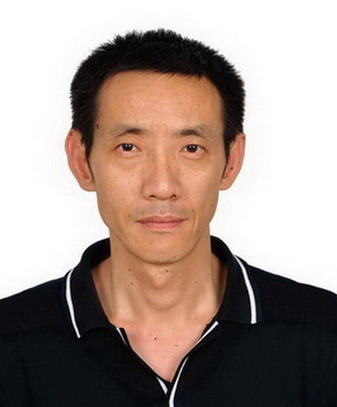 个人信息：秦启伟，男， 1964年 10 月出生，博士，教授。主要研究方向： 鱼类病毒学、鱼类免疫学、水产保护学个人工作简历：1986.7 - 1988.8  河南师范大学生物学系水产专业，助教，讲师。1994.7 - 1997.2  中国科学院南海海洋研究所， 副研究员，曾于96年1-5月访问英国威尔士大学。1997.2 - 1998.4  日本国立水产养殖研究所免疫研究室博士后特别研究员 （STA FELLOW）。1998.4 - 2004.8  新加坡国立大学热带海洋科学研究所，研究员（A级）、PI，海洋病毒学研究室主任。2004.9 - 2005.6  日本学术振兴会特邀研究员，东京海洋大学基因组科学研究室客座教授。2004.1 - 2009.2  中山大学生命科学学院教授、博导，有害生物控制国家重点实验室学术带头人、学术秘书。2009.3-至今     中科院南海海洋研究所二级研究员、博士生导师，海洋生物研究室主任、中科院热带海洋生资源与生态重点实验室主任。科研项目：1、国家重点基础研究"973"计划课题：鱼类虹彩病毒病暴发的细胞基础与分子机制（项目编号：2012CB114402），2012-2016（主持）。2、国家自然科学基金重点项目：在单病毒粒子水平研究石斑鱼虹彩病毒SGIV侵染宿主细胞的机制（项目编号：31330082），2014-2017（主持）。3、国家基金委国际（地区）合作与交流项目：鱼类虹彩病毒新型疫苗研发和机制探讨（项目编号：31461163007），2015-2017（主持）。通信地址： 广州市新港西路164号，中科院南海海洋研究所                         邮政编码：510301联系电话:  020-89023638邮箱地址：qinqw@scsio.ac.cn